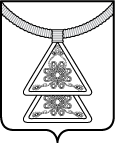 Администрация Сельского поселения «Омский сельсовет» Заполярного района Ненецкого автономного округаПОСТАНОВЛЕНИЕот  13 января  2022 года  № 4 с. Ома, Ненецкий автономный округВ соответствии с пунктом 3 статьи 5 Федерального закона РФ от 11.06.2021 № 170 «О внесении изменений в отдельные законодательные акты РФ в связи с принятием Федерального закона «О государственном контроле (надзоре) и муниципальном контроле в РФ» Администрация Сельского поселения «Омский сельсовет» Заполярного района Ненецкого автономного округа  постановляет:Признать утратившими  силу  постановления Администрации муниципального образования «Омский сельсовет» Ненецкого автономного округа:  от  08.12.2020 № 134 «Об утверждении Перечня нормативных правовых актов и их отдельных частей, содержащих обязательные требования, оценка соблюдения которых является предметом осуществления муниципального контроля за использованием и охраной недр при добыче общераспространенных полезных ископаемых, а также при строительстве подземных сооружений, не связанных с добычей полезных ископаемых на территории муниципального  образования «Омский сельсовет» Ненецкого автономного округа»;от 17.12.2020 № 144 «Об утверждении Руководства по соблюдению обязательных требований законодательства при осуществления муниципального контроля за использованием и охраной недр при добыче общераспространенных полезных ископаемых, а также при строительстве подземных сооружений, не связанных с добычей полезных ископаемых на территории муниципального  образования «Омский  сельсовет» Ненецкого автономного округа»;    1.3.     от 18.12.2020 № 145 «Об утверждении Программы профилактики нарушений юридическими лицами и индивидуальными предпринимателями обязательных требований при осуществления муниципального контроля за использованием и охраной недр при добыче общераспространенных полезных ископаемых, а также при строительстве подземных сооружений, не связанных с добычей полезных ископаемых на территории муниципального  образования «Омский  сельсовет» Ненецкого автономного округа»;Настоящее постановление вступает в силу с момента его подписания и подлежит официальному опубликованию (обнародованию). Глава Сельского поселения«Омский сельсовет» ЗР НАО                                                          Е.М. Михеева                                                     О признании утратившими силу некоторых постановлений Администрации муниципального  образования «Омский сельсовет» Ненецкого автономного округа